Veľkoobjemový odpad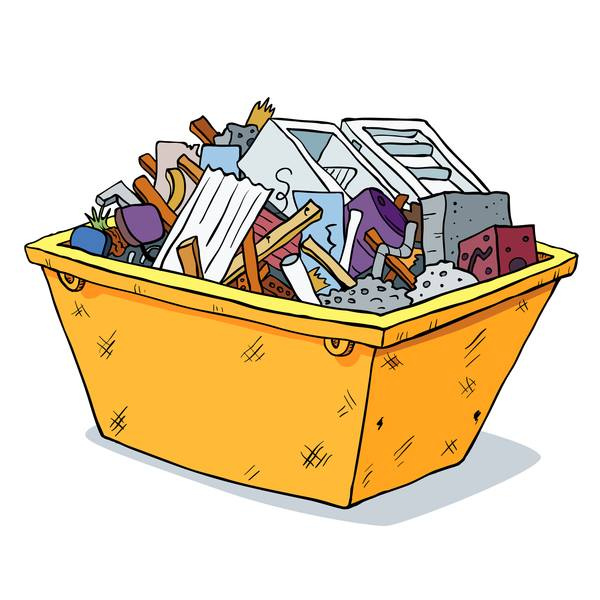 Oznamujeme občanom, že od pondelka  28.03.2022 do štvrtka 31.03.2022 budú pracovníci obecného podniku vykonávať zber veľkoobjemového odpadu. Veľkoobjemový odpad sa bude zbierať od rána 7.00 hodiny preto je potrebné, aby odpad bol nachystaný na viditeľnom mieste vedľa ciest tak, aby neprekážal v dopravnej premávke a aby ho pracovníci mohli naložiť na vozidlo. Medzi objemový odpad patrí: čalúnený a drevený nábytok, okná bez skla, dvere, záchodové misy, umývadlá, vane nie kovové, koberce a podobne.Žiadame občanov, aby do veľkoobjemového odpadu neukladali odpad, ktorý tam nepatrí!Predovšetkým pneumatiky, ktoré sa budú zbierať v inom termíne!!!